主催：湘南立教会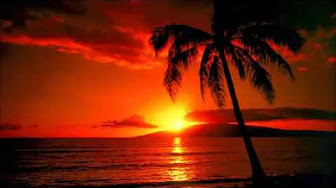 第17回　立教おもしろ講座－湘南ハワイアンミュージックとフラダンスを楽しむみんなのハワイアンほとんどの日本人はハワイが好きで、一度はハワイ旅行に行った人も多いのではないでしょうか。でもハワイの歴史や文化、本当の“アロハの心”を理解している人は多くはありません。今回の立教おもしろ講座－湘南はハワイを熟知したプロのミュージシャンと長年フラダンスを通してハワイアンを学んできた校友 小宮幸恵さんに、楽しいトークを交えながら音楽とダンスを披露していただき、皆様と一緒に“アロハの心”を学びたいと思います。司会＆HAWAIIAN music佐藤氏　　　　HULADANCE小宮氏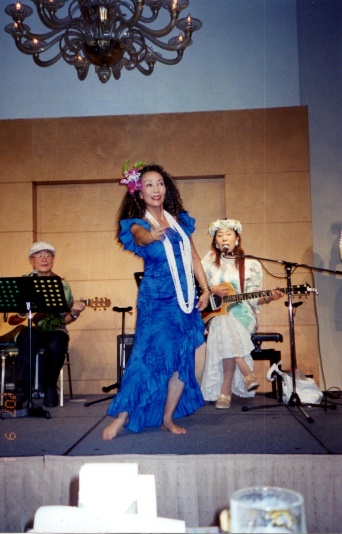 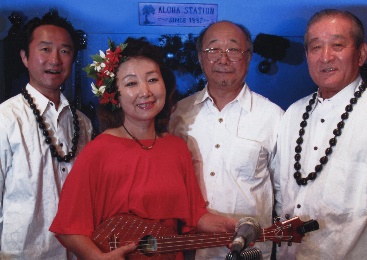 佐藤さんとサポートミュージシャン右から山東直樹氏（ST）、白方タケシ氏（G）、仁村茂氏（B）（白方タケシ氏は往年のハワイアン第一人者バッキ―白方のご子息）日時：平成30年7月16日（月・祝）  受付：13時30分、開演：14時00分会場：藤沢市民会館　2階第一展示集会ホール　（藤沢駅南口徒歩10分）参加費：1,000円/1人　（当日受付でお支払いください）